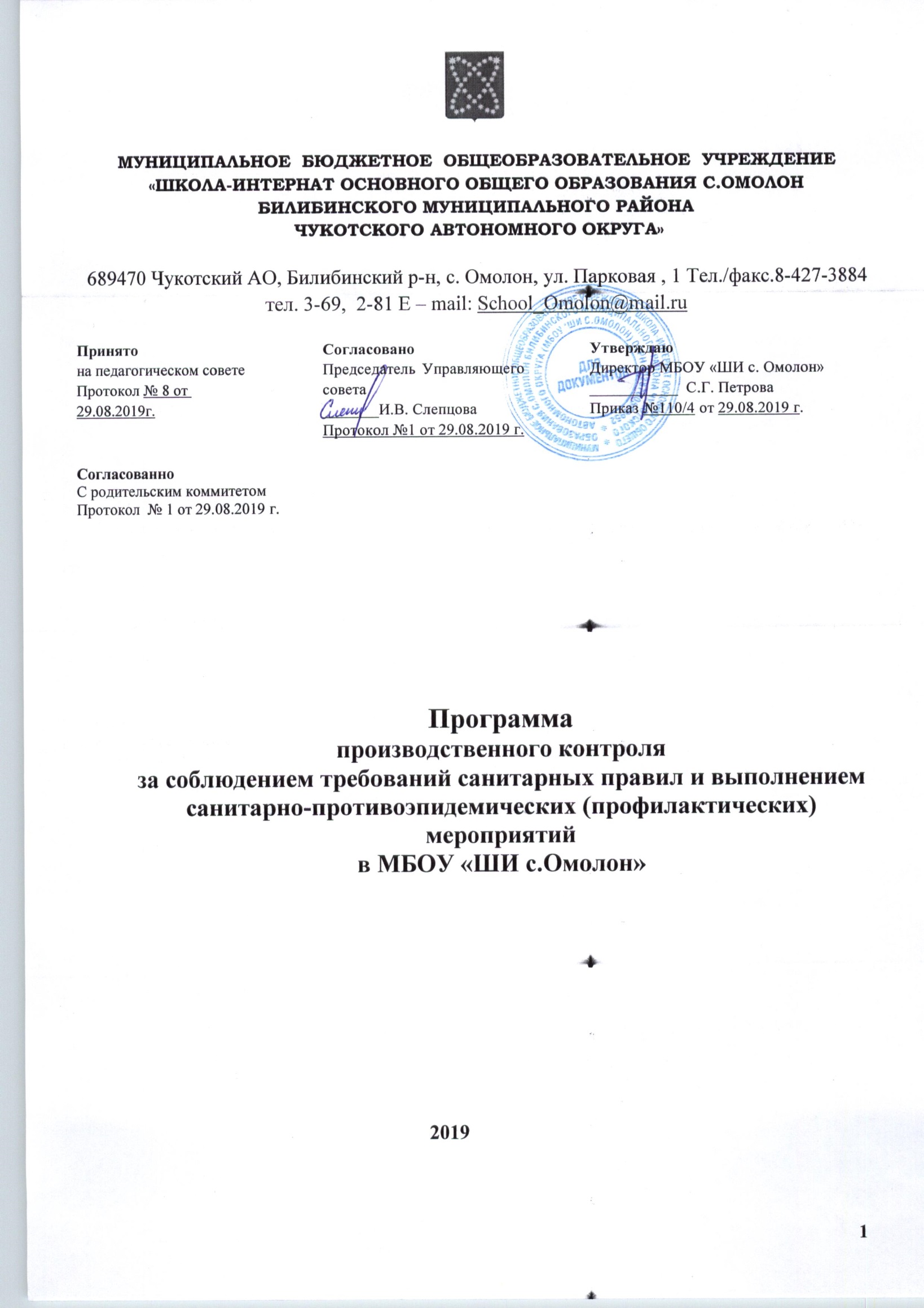 Муниципальное бюджетное образовательное учреждение Школа-интернат основного общего образования с.Омолон Билибинского муниципального района Чукотского автономного округа» Руководитель: Петрова Светлана ГавриловнаЮридический адрес: 689470, Россия, Чукотский АО, Билибинский муниципальный район, с.Омолон, ул. Парковая д.1   тел: 8 (427) 388 43 69Программа составлена в 2-х экземплярахОбщие положенияНастоящая программа разработана в соответствие с требованиями Федерального закона № 52 от 30.03.99. «О санитарно-эпидемиологическом благополучии населения» (с изменениями от 30   декабря 2001 г., 10 января, 30 июня 2003 г., 22 августа 2004 г., 9 мая, 31 декабря 2005 г.) и   санитарных правил СП 1.1.1058-01 «Организация и проведение производственного контроля  за  соблюдением санитарно-эпидемиологических (профилактических) мероприятий».Программа   устанавливает   порядок   организации   и   осуществление   производственного   контроля  за  соблюдением  санитарных  правил  и  выполнением   санитарно-эпидемиологических   мероприятий, обязательных для выполнения всеми работниками.Организация производственного контроля в МБОУ «ШИ с.Омолон»  возлагается на директора                    Петрову Светлану Гавриловну.Целью производственного контроля (ПК) является обеспечение безопасности и безвредности  для  человека  и  среды  обитания  вредного  влияния  факторов  производственной среды,   путем   должного   выполнения   требований   нормативно-правовых   актов   санитарного мероприятий, организации и осуществления контроля за их соблюдением.Общее руководство осуществлением производственного	 контроля за соблюдением санитарных правил, санитарно-противоэпидемических (профилактических мероприятий) возлагается на директора.К настоящей Программе относятся термины с соответствующими определениями: Санитарно – эпидемиологическое благополучие населения – состояние здоровья населения, среды обитания человека, при котором отсутствует вредное воздействие факторов среды обитания   на человека и обеспечиваются благоприятные условия его жизнедеятельности. Среда обитания – совокупность объектов, явлений и факторов окружающей (естественной и искусственной) среды, определяющая условия жизнедеятельности человека.Факторы среды обитания - биологические (вирусы, бактерии, паразиты и др.), химические и физические (шум, вибрация, ультразвук, инфразвук, ионизирующее, неионизирующее), социальные (питание, водоснабжение, условия труда, быта и отдыха), которые могут оказывать воздействие на человека и на состояние здоровья будущих поколений.Вредные воздействия на человека – воздействие факторов среды обитания создающее угрозу жизни и здоровью будущих поколений.Благоприятные условия жизнедеятельности человека – состояние среды обитания, при котором отсутствует вредное воздействие ее факторов на человека и имеются возможности для восстановления нарушенных функций организма человека.Безопасные условия для человека – состояние среды обитания, при котором отсутствует вероятность вредного воздействия ее факторов на человека.Санитарно-эпидемиологическая обстановка - состояние здоровья населения и среды обитания на определенной территории в конкретно указанное время.Гигиенический норматив – установленное исследованиями допустимое максимальное или минимальное количественное или качественное значение показателя, характеризующее тот или иной фактор среды обитания с позиции его безопасности и безвредности для человека.Государственные санитарно-эпидемиологические правила и нормативы (далее санитарные правила) - нормативные акты, устанавливающие санитарно-эпидемиологические требования, несоблюдение которых создает угрозу жизни и здоровью человека, а также угрозу возникновения и распространения заболеваний.Санитарно-эпидемиологические (профилактические) мероприятия – организационные, административные, инженерно-технические, медико-санитарные, ветеринарные и иные меры, направленные на устранение или на уменьшение вредного воздействия на человека факторов среды обитания, предотвращения возникновения и распространения инфекционных и неинфекционных заболеваний (отравлений) и их ликвидации.Профессиональные заболевания – заболевания человека, возникновение которых решающая роль принадлежит воздействию неблагоприятных факторов производственной среды и трудового процесса.Инфекционные заболевания – инфекционные заболевания человека, возникновение и распространение которых, обусловлены воздействием на человека биологических факторов среды обитания (возбудителей инфекционных заболеваний) и возможностью передачи болезни от заболевшего человека, животного к здоровому человеку. Инфекционные заболевания представляют опасность для окружающих и характеризуются тяжелым течением, высоким уровнем смертности, распространением среди населения (эпидемии).Массовые не инфекционные заболевания (отравления) – заболевания человека, возникновение которых обусловлено воздействие неблагоприятных физических, и (или) химических и (или) социальных факторов среды обитания.Цель программы: организация производственного контроля в образовательном учреждении в соответствии с санитарно-эпидемиологическими правилами и нормативами, утверждёнными Постановлением главного государственного санитарного врача РФ от 22 июля 2010 г., СанПиН 2.4.5.2409-08 «Санитарно-эпидемиологические требования к организации питания обучающихся в образовательных учреждениях, учреждениях начального и среднего профессионального образования» от 23 июля 2008 года № 45, СанПиН 2.4.2.2821-10 «Санитарно-эпидемиологические требования к условиям и организации обучения в общеобразовательных учреждениях», вступившие в силу 01 сентября 2011 года.Задачи:установить санитарно-эпидемиологические требования к размещению, устройству, содержанию и организации режима работы в школе;установить порядок и периодичность производственного контроля, в том числе лабораторных исследований по микробиологическим показателям, по согласованию с органами госсанэпидслужбы;проводить работу по формированию здорового образа жизни с персоналом и детьми.Требования к соблюдению санитарных правилРуководитель образовательного учреждения обеспечивает:наличие настоящих санитарных правил и норм в школе и доведение их содержания до работников;выполнение требований санитарных правил всеми работниками образовательного учреждения;организацию производственного и лабораторного контроля;необходимые условия для соблюдения санитарных правил и норм;приём на работу лиц, имеющих допуск по состоянию здоровья, прошедших профессиональную гигиеническую подготовку и аттестацию;наличие личных медицинских книжек на каждого работника;своевременное прохождение периодических медицинских обследований всеми работниками учреждения;организация курсовой подготовки и переподготовки по программе гигиенического обучения не реже 1 раза в 2 года;выполнение постановлений, предписаний центров госсанэпиднадзора;условия труда работников в соответствии с действующим законодательством, санитарными правилами и гигиеническими нормативами;исправленную работу технологического, холодильного и другого оборудования учреждения;проведение при необходимости мероприятий по дезинфекции, дезинсекции и дератизации;наличие аптечек для оказания первой медицинской помощи и их своевременное пополнение;организацию санитарно-гигиенической работы с персоналом путём проведения семинаров, бесед, лекций.Ответственный за питание в школе отвечает за:- за организацию питания в подразделении детского сада  и пищеблоке школы, в том числе за качеством поступающей продукции, правильностью закладки продуктов и приготовлением готовой пищи;выполнение требований санитарных правил работниками пищеблока и техперсоналом;создание необходимых условий для соблюдения санитарных норм и правил на всех этапах приготовления и реализации блюд и изделий, гарантирующих их качество и безопасность для здоровья потребителей;своевременное прохождение периодических медицинских обследований работниками пищеблока;выполнение постановлений, предписаний центров госсанэпиднадзора;ежедневное ведение необходимой документации (бракеражные журналы, журналы здоровья (осмотров персонала на гнойничковые и острые респираторные заболевания), журнал учёта температурного режима в холодильном оборудовании, ведомость контроля за питанием и другие документы, в соответствии с настоящими санитарными правилами;отбором суточной пробы;исправную работу технологического, холодильного и другого оборудования учреждения;наличие	достаточного	количества	производственного	инвентаря,	посуды,	моющих	и дезинфицирующих средств и других предметов материально-технического оснащения;проведение при необходимости мероприятий по дезинфекции, дезинсекции и дератизации;наличие аптечек для оказания первой медицинской помощи и их своевременное пополнение;организацию питьевого режима;порядком и объемом лабораторных исследований в соответствии с приложением 12 к СанПиН 2.4.5.2409-08организацию санитарно-гигиенической работы с персоналом путём проведения семинаров, бесед, лекций.Медицинский работник проводит:медицинские осмотры детей при поступлении в учреждение с целью выявления больных на педикулёз;наблюдение за состоянием здоровья воспитанников, особенно имеющих отклонения в состоянии здоровья;работу по организации углублённых профилактических осмотров учащихся и проведении профилактических прививок;распределение детей на медицинские группы для занятий физическим воспитанием;информирование руководителей учреждения, воспитателей, классных руководителей, учителя физической культуры о состоянии здоровья детей, рекомендуемом режиме для детей с отклонениями в состоянии здоровья;Медицинский и педагогический контроль за организацией физического воспитания включает:- динамические наблюдения за состоянием здоровья и физическим развитием детей, физической подготовленностью, функциональными возможностями детского организма;медико-педагогические наблюдения за организацией двигательного режима, методикой проведения различных форм занятий физическими упражнениями и их воздействием на организм ребёнка, контроль за осуществлением системы закаливания;контроль за санитарно-гигиеническим состоянием мест проведения занятий (помещение, участок), физкультурного оборудования, одежды и обуви детей;гигиеническое обучение и воспитание по вопросам физического воспитания, формирование мотивации к регулярным занятиям физической культурой;профилактику травматизма.Требования к личной гигиене персонала:все работники проходят медицинские осмотры и обследования в установленном порядке, профессиональную гигиеническую подготовку и аттестацию в установленном порядке;каждый работник должен иметь личную медицинскую книжку, куда вносят результаты медицинских обследований и лабораторных исследований, сведения о прививках, перенесённых инфекционных заболеваниях, сведения о прохождении гигиенической подготовки и аттестации. Лица, уклоняющиеся от медосмотров, профессиональной и гигиенической подготовки, неимеющие личной медицинской книжки установленного образца с результатами медосмотров и профессиональной гигиенической подготовки, к работе не допускаются;Порядок организации и проведения производственного контроляПроизводственный контроль за соблюдением санитарных правил и выполнением противоэпидемических (профилактических) мероприятий (далее производственный контроль) осуществляется юридическими лицами и индивидуальными предпринимателями в соответствии с осуществляемой ими деятельностью по обеспечению контроля за соблюдением санитарных правил и гигиенических нормативов, выполнением противоэпидемических (профилактических) мероприятий).Объектами производственного контроля являются: производственные, общественные помещения, рабочие места, готовая продукция, водопроводная вода, инженерные сети и системы, оборудование, учебно-воспитательный процесс.Производственный контроль включает:Наличие официально изданных санитарных правил, системы их внедрения и контроля их реализации, методов, методик контроля факторов в соответствии с осуществляемой деятельностью.Организация медицинских осмотров.Контроль за наличием сертификатов, санитарно-эпидемиологических заключений, иных документов, подтверждающих качество, реализующейся продукции.Ведение учета и отчетности, установленной действующим законодательством по вопросам, связанным с производственным контролем.Своевременное информирование органов местного самоуправления, органов и учреждений государственной санитарно-эпидемиологической службы Российской Федерации.Визуальный контроль специалистами за выполнением санитарно-эпидемиологических (профилактических) мероприятий, соблюдением санитарных правил, разработкой и реализацией мер, направленных на устранение выявленных нарушений.Номенклатура, объем и периодичность лабораторных исследований определяются с учетом наличия вредных производственных факторов, степени их влияния на здоровье человека и среду его обитания. Лабораторные исследования и испытания осуществляются с привлечением лаборатории, аккредитованной в установленном порядке.Состав программы производственного контроляПрограмма производственного контроля включает в себя следующие данные:Перечень нормативных актов по санитарному законодательству, требуемых для осуществления деятельности.Перечень химических веществ, физических и иных факторов, объектов производственного контроля, представляющих потенциальную опасность для человека и среды его обитания .Перечень контингента работников, подлежащих профилактическим медицинским осмотрам, профессионально-гигиенической подготовке в соответствие с установленными требованиями .Перечень возможных аварийных ситуаций, создающих угрозу санитарно- эпидемиологическому благополучию населения.Мероприятия, проводимые при осуществлении производственного контроля.Перечень форм учета и отчетности по производственному контролю .Объем и номенклатура, периодичность лабораторных и инструментальных исследований в организациях питания образовательных учреждений, учреждений начального и среднего профессионального образования.Программа производственного контроля за работой летнего оздоровительного лагеря с дневным пребыванием детей в период каникул.Перечень должностных лиц, на которых возлагаются функции по осуществлению производственного контроляПетрова Светлана Гавриловна – директор школы; Махортова Н.А. – зав. производством, ответственный за питание;Андросова М.Н. – и.о.заместителя директора по ВР, ответственный за здоровьесбережение;Старенко Л.В. – заместитель директора по АХЧ.Лица, ответственные за организацию производственного контроля осуществляют следующие мероприятия:Перечень действующих санитарных правил, гигиенических нормативов и нормативно- правовых актов по вопросам санитарно-эпидемиологическогоблагополучия в детскихобразовательных учреждениях и по вопросам условий труда работающих.Перечень химических веществ, физических и иных факторов, объектовпроизводственного контроля, представляющих потенциальную опасность для человека и среды его обитания.Перечень контингента работников, подлежащих медицинским осмотрам, согласно приказа Минздравсоцразвития РФ № 302н от 12.04.2011 и профессионально-гигиенической подготовкеПеречень возможных аварийных ситуаций, связанных с остановкой производства, нарушениями	технологических процессов, иных, создающих угрозу санитарно- эпидемиологическому благополучию населения, ситуаций, при возникновении которых осуществляется информирование населения, органов местного самоуправления, Федеральную службу по надзору в сфере защиты прав потребителей и благополучия человека по Чукотскому автономному округуОтключение электроснабжения.Аварии на системе водопровода, канализации.Отключение тепла в холодный период года.Пожар.Непредвиденные ЧС:смерчи, ураганы, наводнения;обвалы, обрушения.Выход из строя электротехнологического и холодильного оборудования.Лицами, ответственными за осуществление производственного контроля, производятся следующие мероприятия:Объем и номенклатура, периодичность лабораторных и инструментальных исследований в организациях питания образовательных учреждений,учреждений начального и среднего профессионального образованияПрограмма производственного контроля за работой летнего оздоровительного лагеря с дневным пребыванием детей в период каникулОтветственным за осуществление производственного контроля является директор школы – Петрова Светлана ГавриловнаФункции по осуществлению производственного контроля возложены на:Андросову Марину Николаевну -– ответственного за летнюю оздоровительную кампанию;Лаврищук Евдокию Михайловну - начальника летнего оздоровительного лагеря с дневным пребыванием детей;Старенко Лилию Владимировну – заместителя директора по АХЧ; Кудрину Ирину Викторовну – медицинскую сестру.Лицом, ответственным за осуществление производственного контроля, осуществляются следующие мероприятия:Сведения о выполнении программы производственного контроля представлять в Федеральную службу по надзору в сфере защиты прав потребителей и благополучия человека по Чукотскому автономному округу – 1 раз в год (по запросу).№НаименованиеПериод1Контроль за соблюдением	санитарно-гигиенических и противоэпидемических мероприятий, соблюдением санитарных правил и гигиенических нормативов, за организацией производственного контроляПостоянно2Контроль за своевременным прохождением медосмотров, флюорографии,гигиенической подготовкиПостоянно3Контроль за состоянием территории, своевременной дератизации и дезинфекции помещенийПостоянно4Проверка	температуры	воздуха	в	классах,	спортзале, подразделении детского садаЕжедневно5Проверка поступающей на реализацию продукции - документальная иорганолептическая, а также сроков и условий её транспортировки, хранения и реализацииПостоянно6Проверка качества и своевременности уборки помещений, соблюдение режима дезинфекции, использование средств индивидуальной защиты,соблюдение правил личной гигиеныПостоянно7Проверка температуры внутри холодильникаЕжедневно8Контроль за работой пищеблока, организацией питания, организациейучебного процесса, физического воспитания, оздоровления обучающихсяПостоянно9Контроль за освещённостью классов, спортивного зала, помещений дошкольного отделенияПри изменении системыосвещения10Контроль	за	бактериологическим,	санитарно-химическим, гельминтологическим анализом почвы - песок из песочницы подразделения детский сад1 раз в год№ п/пНаименование нормативного документаРегистрационный номер1«О санэпидблагополучии населения».ФЗ № 52 от 30.03.1999 г.2«О защите прав потребителей» с последующими дополнениямии изменениями.ФЗ № 2300/1 от 07.02.1992 г.3«О качестве и безопасности продуктов питания».ФЗ № 29-ФЗ от 02.01.2000г.4«О	защите	прав	юридических	лиц	и индивидуальных предпринимателей	при	осуществлении государственного контроля (надзора) и муниципального контроля».ФЗ № 294-ФЗ от 26.12.2008 г.5Санитарно-эпидемиологические требования к устройству, содержанию и организации режима работы в дошкольныхорганизацияхСанПиН 2.4.1. 2660-106«Санитарно-эпидемиологические требования к условиям иорганизации обучения в образовательных учреждениях».СанПиН 2.4.2. 2821-107«Санитарно-эпидемиологические требования к организациям питания обучающихся в образовательных учреждениях, учреждениях начального и среднего профессиональногообразования».СанПиН 2.4.5. 2409-088«Гигиенические требования к устройству, содержанию и организации режима работы в оздоровительных учреждениях сдневным пребыванием детей в период каникул».СанПиН 2.4.4. 2599-109«Питьевая вода. Гигиенические требования к качеству воды централизованных систем питьевого водоснабжения. Контролькачества».СанПиН 2.1.4. 1074-0110«Гигиенические требования к качеству и безопасностипродовольственного сырья и пищевых продуктов».СанПиН 2.3.2. 1078-0111«Организация	и проведение производственного контроля засоблюдением санитарных правил и выполнением санитарно- противоэпидемических (профилактических) мероприятий».СП 1.1. 1058-0112«Организация	и проведение производственного контроля за соблюдением санитарных правил и выполнением санитарно-противоэпидемических (профилактических) мероприятий».СП 1.1. 2193-0713«Гигиенические требования к срокам годности и условиямхранения пищевых продуктов».СанПиН 2.3.2. 1324-0314«Гигиенические	требования	к	персональным электронно- вычислительным машинам и организации работы», изменения№1 и №2СанПиН 2.2.2. /2.4. 1340-03СанПиН 2.2.2./2.4. 2198-07СанПиН 2.2.2./2.4. 2620-10Факторы производственной средыВлияние на организм человекаМеры профилактикиЗрительное напряжение при работе на компьютереРазвивается комплекс	зрительных функциональных расстройств, нарушение аккомодационной функции глаз (зрительное общее утомление, боли режущего характера вобласти глаз, снижение зрения).Чередование труда и отдыха, правильное оформлениерабочего места, проведение гимнастики для глаз.Физические перегрузки опорно-двигательного аппаратаПри подъеме и переносе тяжестей возможно развитие острых заболеваний пояснично- крестцового отдела позвоночника, острых миопатозов, периартритов.При работе с ручным инструментом возможно развитие хронических заболеваний мышечно- связочного аппарата кистей, предплечий, плеча.Ограничение подъема и переноса тяжестей до 30 кг – для мужчин, 10 кг – дляженщин более 2 раз в течение каждого часа рабочей смены.№ п/пПрофессияКоличество работающихХарактер производимых работ и вредный факторп.п. приказа и объем предварительного осмотра при поступлении наработуКратность периодическогомедосмотраКратность профессионально- гигиеническойподготовки1Педагоги: учителя, педагог- психолог, заместителидиректора по УМР,заместитель директора по ВР,заведующий библиотекой.21Работы в школьных образовательных учрежденияхп. 18. приложения№ 2 к приказу № 302н от12.04.2011г.1раз в год1 раз в 2 года1Педагоги: учителя, педагог- психолог, заместителидиректора по УМР,заместитель директора по ВР,заведующий библиотекой.21Перенапряжениеголосового аппарата, обусловленное профессиональнойдеятельностьюп. 4.3 приказа № 302н от 12.04.2011г.1раз в год1 раз в 2 года2Директор1Работы в школьных образовательных учрежденияхп. 18. приложения№ 2 к приказу № 302н от 12.04.2011г.1 раз в год1 раз в 2 года2Директор1Зрительно- напряженные работы, связанные с непрерывнымслежением за экраном видеотерминала.п.4.4.3.приложения№1 приказ№ 302н от 12.04.2011г.1 раз в год1 раз в 2 года3Заместитель директора по АХЧ1Работы в школьных образовательных учрежденияхп. 18. приложения№ 2 к приказу № 302н от 12.04.2011г.1 раз в год1 раз в 2 года3Заместитель директора по АХЧ1Подъём и перемещение груза вручную.п. 4.1. приложение 1 к приказу № 302н от12.04.2011г.1 раз в год1 раз в 2 года3Заместитель директора по АХЧ1Работа, связанная смышечным напряжениемп. 4.1.2. приложение1 приказа № 302н от 12.04.2011 г.1 раз в год1 раз в 2 года4Учитель технологии2Пыль растительного происхожденияп.2.7. приложение 1 приказа № 302н от12.04.2011 г.1 раз в год1 раз в 2 года5Делопроизво-дитель, учительинформатики2Работы в школьных образовательных учрежденияхп. 18. приложения№ 2 к приказу№ 302н от12.04.2011г.1 раз в год1 раз в 2 года5Делопроизво-дитель, учительинформатикиЗрительно- напряженные работы,связанные с непрерывнымслежением за экраном видеотерминала.п. 4.4.3. приложение№1 приказ №302н от 12.04.201 г.1 раз в год1 раз в 2 года5Делопроизво-дитель, учительинформатикиВлияние электромагнитного поля     широкополосного спектра частот отПЭВМп.3.2.2.4. приказ № 302н от 12.04.2011г.1 раз в год1 раз в 2 года6Уборщица служебных ипроизводственных помещений8Работы в школьных образовательных учрежденияхп. 18. приложения№ 2 к приказу № 302н от12.04.2011г.1 раз в год1 раз в 2 года6Уборщица служебных ипроизводственных помещений8Синтетические моющие средствап. 1.3.3. приложение1приказа № 302н от 12.04.2011 г.1 раз в год1 раз в 2 года6Уборщица служебных ипроизводственных помещений8Хлор и его соединенияп.1.3.2.13.приложение 1 кприказу №302н от 12.04.2011г.1 раз в год1 раз в 2 года7Рабочие по комплексному обслуживанию и ремонтузданий, сторож.7Работа в школьном образовательном учреждениип. 18. приложения№ 2 к приказу № 302н от12.04.2011г.1 раз в год-7Рабочие по комплексному обслуживанию и ремонтузданий, сторож.7Работа, связанная с мышечным напряжением, с напряжениемвнимания.п. 4.1.2. приложение 1 приказа № 302н от 12.04.2011 г.1 раз в год-7Рабочие по комплексному обслуживанию и ремонтузданий, сторож.7Подъём и перемещение грузавручную.п. 4.1. приложение 1 к приказу №302н от12.04.2011г.1 раз в год-7Рабочие по комплексному обслуживанию и ремонтузданий, сторож.7Пониженная температура воздухап. 3.8. приложения№1 к приказу№302н от 12.04.2011г.1 раз в год-7Рабочие по комплексному обслуживанию и ремонтузданий, сторож.7Подъём и перемещение груза в ручную.п. 4.1. приложение 1 к приказу №302н от12.04.2011г.1 раз в год-№ п/пНаименование мероприятийПериодичность1Контроль за соблюдением санитарно-гигиеническихтребованийпостоянно2Организация и проведение профилактических медицинских осмотров работниковпри приемке на работуи в соответствии с перечнем согласно п.93Проведение профилактических работ по дезинсекции,дератизации и дезинфекциипостоянно4Проверка качества и своевременности уборкипомещений, территориипостоянно5Контроль за качеством поступающих продуктов питания, соблюдение условий транспортировки, хранения иреализации пищевых продуктовпостоянно6Контроль за организацией рационального питания детей, качественным приготовлением пищи, организацией питьевого режима воспитанников, проведениявитаминизации, хранением суточных пробпостоянно7Своевременное проведение профилактических прививок детей и персонала в соответствие с национальнымкалендарем прививокпостоянно8Контроль за температурным режимом помещений дляпребывания детей и режимом проветриванияпостоянно9Контроль за наличием сертификатов безопасности на поступающие товары детского обихода, одежды, обуви, мебели, отделочные и строительные материалы припроведении косметических ремонтовпостоянно10Обеспечение СИЗ, спецодеждой персоналобразовательного учрежденияпостоянно11Санпросветработапостоянно12Профилактика травматизма и несчастных случаевпостоянноПоказателиисследованияКратностьМесто замеров(количество замеров)ПримечаниеГотовая продукция на             микробиологические показатели(КМАФнМ, БГКП)1 раз в квартал2 пробы исследуемого приема пищи- пищеблокСалаты, сл.блюда, напитки, вторые блюда, гарниры, соусы, творожные, яичные,овощные блюдаКалорийность1 раз в год1 рацион, приемСуточный рацион, приемы пищиСодержание «С»витамина2 раза в год1 блюдоТретьи блюдаСмывы на БКГП1 раз в год10 смывов - пищеблокОбъекты производственного окружения, руки испецодежда персонала- на наличие возбудителей иерсиниозов1 раз в год5-10 смывовОборудование, инвентарь и овощехранилища и склады хранения овощей,цех обработки овощей- на наличие яиц гельминтов1 раз в год10 смывовОборудование, инвентарь, тара, спецодежда персонала, сырье, пищевые продукты (рыба,мясо, зелень)Питьевая вода2 раза в год1 проба (по хим. показателям) 1 раз в год (запах, цветность, мутность), 1 проба по м/б показателям – (ОМЧ, ОКБ) 2 раза вгодОсвещенность1 раз в годв темное время суток2 помещения (по 5 точек в каждом)ТемпературавоздухаЕжедневно(самостоятельно)Все помещенияШум1 раз в год2 помещенияПроводятся замеры также после введения реконструируемых системвентиляции, ремонта оборудования№п/пНаименование мероприятийПериодичностьИсполнитель1Проверка сроков прохождения сотрудниками гигиенической подготовки и медицинскихосмотровперед открытиемсменыМедсестра2Проверка качества и своевременности уборки помещений, соблюдения режима дезинфекции,соблюдения правил личной гигиеныежедневноЗаместитель директора по АХЧ,начальник лагеря3Контроль за рациональной организацией режима дня, продолжительностью прогулок, занятий по интересам и желанию, длительностью занятий вкружках1 раз в неделюОтветственный за ЛОК, начальник лагеря4Контроль за соответствием мебели росту и возрасту детей, правильностью ее расстановкиперед открытиемсменыНачальник лагеря5Контроль за использованием помещенийучреждения в соответствии с их назначениемежедневноДиректор, начальниклагеря6Контроль за приобретением игрового ифизкультурного оборудования и инвентаряперед открытиемсменыДиректор, заместитель директора по ХЧ7Контроль за соблюдением гигиенических требований к естественному и искусственному освещению, световому режиму помещенийежедневноЗаместитель директора по АХЧ, ответственный за ЛОК,начальник лагеря8Контроль за состоянием источниковводоснабженияежедневноОтветственный заЛОК9Контроль за соблюдением гигиенических требований к воздушно-тепловому режиму,проветриванию помещенийежедневноНачальник лагеря10Контроль за содержанием земельного участка,состоянием оборудования, вывозом мусораежедневноЗаместитель директора по АХЧ11Контроль за длительностью просмотрателепередач и диафильмов, игр за компьютером.ежедневноНачальник лагеря12Контроль за соблюдением техники безопасностипри организации трудовой деятельностиперед началомработНачальник лагеря13Проверка качества поступающей на реализацию продукции - документальная, а также сроков и условий ее транспортировки, хранения иреализации.ежедневноМедсестра, бракеражная комиссия14Проверка температуры воздуха внутри холодильных камер, другого холодильногооборудования.ежедневноНачальник лагеря, Заместитель директора по АХЧ15Контроль за соблюдением гигиенических требований при организации питания,выполнением натуральных норм продуктов.1 раз в 10 днейМедсестра,начальник лагеря16Контроль за ведением медицинскойдокументации по контролю за организацией питанияежедневноОтветственный за ЛОК,начальник лагеря17Контроль за состоянием столовой и кухоннойпосуды и инвентаря, технологического иежедневноОтветственный заЛОК,холодильного оборудования внутри производственных цехов, мытьем посудыи оборудованияначальник лагеря, заведующая ХЧ18.Контроль за использованием производственных цехов столовой всоответствии с их назначениемежедневноНачальник лагеря, медсестра19.Контроль за приобретением моющих средств иуборочного инвентаряЗаведующая ХЧ20.Отбор суточной пробы на пищеблоке. Контрольза ее хранениемежедневноМедсестра,начальник лагеря21.Контроль за технологией приготовления и качеством готовой пищи.Бракераж готовой пищи.ежедневноперед раздачей пищи.Медсестра, начальник лагеря22.Ежедневный осмотр персонала пищеблока идежурных детей на гнойничковые заболевания.ежедневноМедсестра23.Контроль за организацией питьевого режима, обеспеченностью отдыхающих в лагере детей бутилированной питьевой водойежедневноНачальник лагеря24.Медицинский контроль за организацией физического воспитания, проведениемспортивных занятий, оздоровительных процедур, присутствие на всех спортивно-массовых мероприятияхежедневноНачальник лагеря25.Контроль за проведением экскурсий, туристских походов (ознакомление с маршрутом, осмотрдетей, проверка одежды, обуви, наличия головных уборов, санитарной сумки), проведение бесед о режиме в походеперед походом, экскурсией.Начальник лагеря26.Систематический контроль за состояниемздоровья детей, особенно имеющих отклонения, активное выявление заболевшихежедневноМедсестра, начальник лагеря27.Контроль за соблюдением правил личнойгигиены детьми и персоналомежедневноМедсестра,начальник лагеря28.Контроль за обеспечением дезинфекционнымисредствами в достаточном количествеежедневноЗаведующая ХЧ